Jõelähtme Vallavolikogu 17.02.2022 määruse nr XX „Jõelähtme valla jäätmehoolduseeskiri“ Lisa 3Korraldatud jäätmeveoga liitumisest erandkorras vabastamise taotlusJäätmevaldaja andmed: Jäätmevaldaja andmed: Taotleja nimi 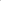 Juriidilise isiku esindaja nimi Postiaadress Telefon, e-post Taotluse sisu: Taotluse sisu: Palun vabastada Jõelähtme vallas aadressil ................................................................................................................................................. asuv kinnistu korraldatud jäätmeveost jäätmeseaduse § 69 lõike 4 alusel. Palun vabastada Jõelähtme vallas aadressil ................................................................................................................................................. asuv kinnistu korraldatud jäätmeveost jäätmeseaduse § 69 lõike 4 alusel. Korraldatud jäätmeveost vabastuse taotlemise põhjendus (teha valik): Korraldatud jäätmeveost vabastuse taotlemise põhjendus (teha valik): kinnistul ei elata või kinnistut ei kasutatakinnistul ei elata või kinnistut ei kasutata vahemikus 01. oktoober kuni 30. aprillmuu põhjusSelgitus:Selgitus:Taotletav vabastamise perioodTaotletav vabastamise perioodTalveperiood, st 1.oktoobrist kuni 30.aprilliniAjavahemikOlen teadlik, et Jõelähtme vallavalitsusel on kohustus kontrollida vabastuse põhjendatust ja minul on kohustus järgmise aasta 20. jaanuariks kirjalikult kinnitada, et eelmise aasta vabastuse perioodil pole kinnistul elatud või kinnistut ei ole kasutatud. Olen teadlik, et Jõelähtme vallavalitsusel on kohustus kontrollida vabastuse põhjendatust ja minul on kohustus järgmise aasta 20. jaanuariks kirjalikult kinnitada, et eelmise aasta vabastuse perioodil pole kinnistul elatud või kinnistut ei ole kasutatud. Taotluse esitamise kuupäev:   Taotleja allkiri: VALLAVALITSUSE ESINDAJA OTSUS:VALLAVALITSUSE ESINDAJA OTSUS:Kuupäev ja number:Kuupäev ja number: